Witam ,Zachęcam do rozwiązywania działań, niestety czas zdalnego nauczania wydłużył się do 28 czerwca.Poniedziałek/ 8.06Ćwiczenia w obliczaniu ceny produktów1.Kasa wyświetliła koszt zakupów.2.Cena dwóch produktów jest podana.3.Ile kosztuje trzeci produkt? 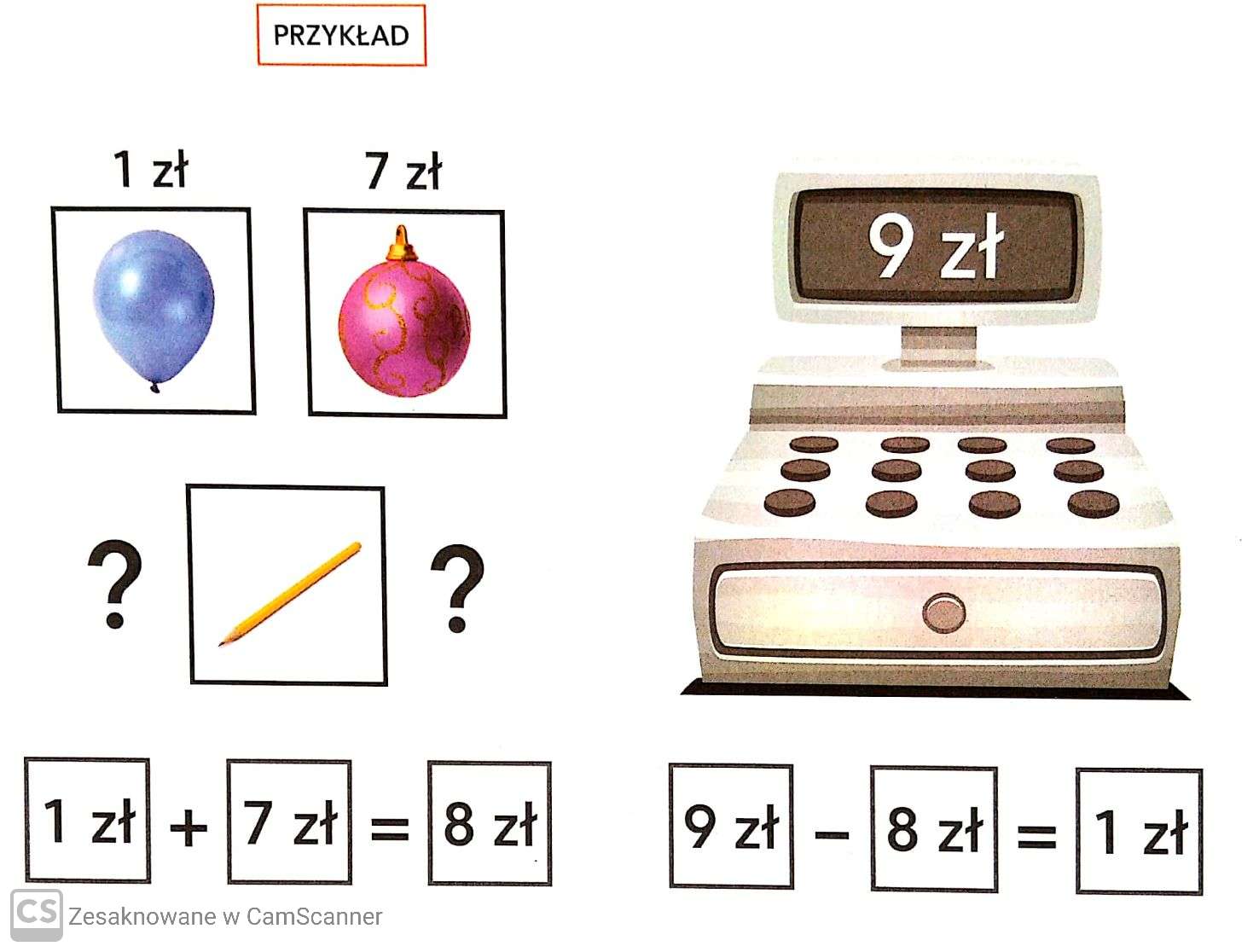 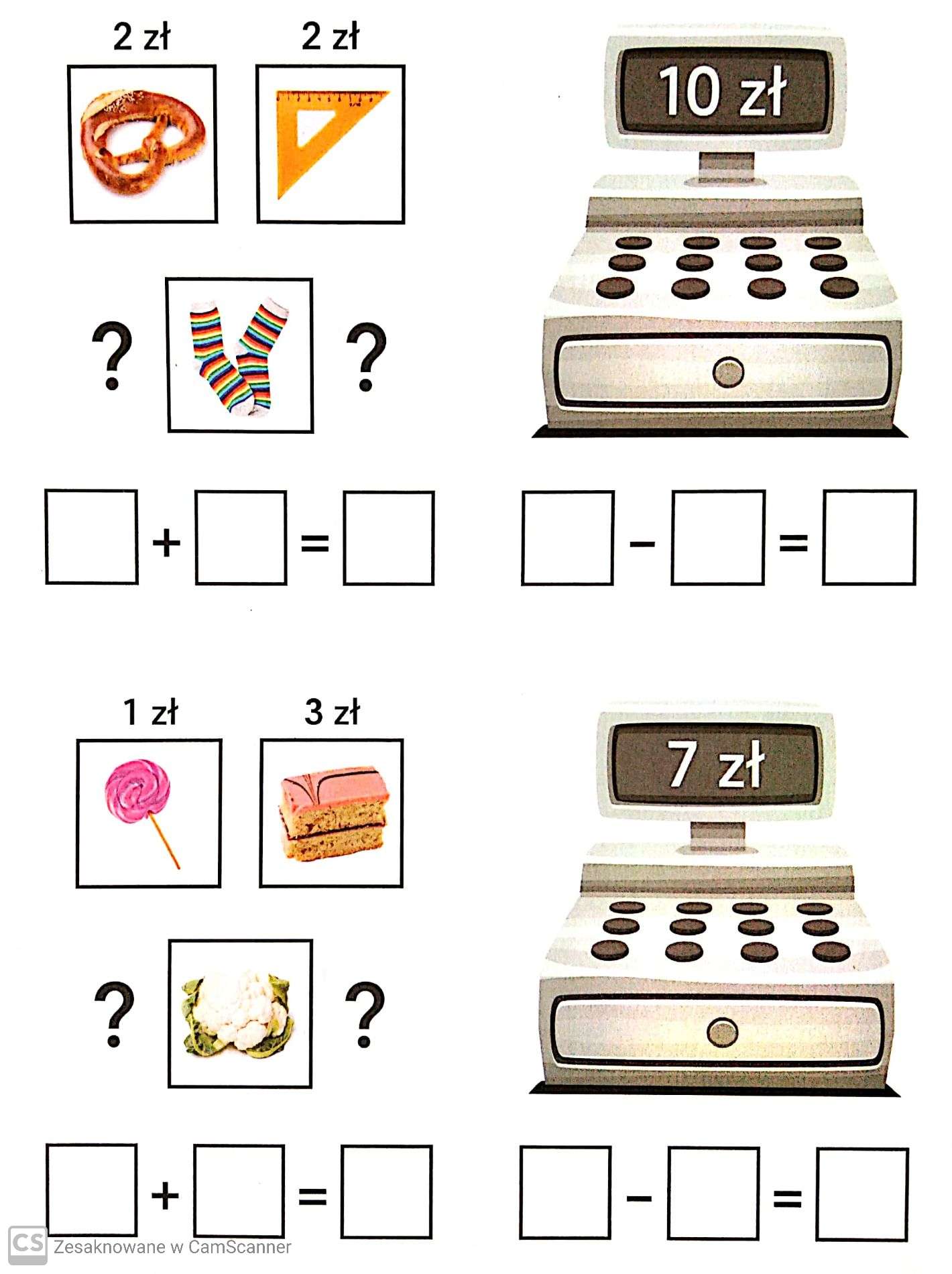 4.Przypominam: Za pomocą symboli obrazkowych przedstaw, jak pomagasz w domu każdego dnia ( (karta do pobrania z 5.06)Zadania od p. PiotraTemat: Rozpoznawanie instrumentów muzycznych.Rozwiąż zadania: 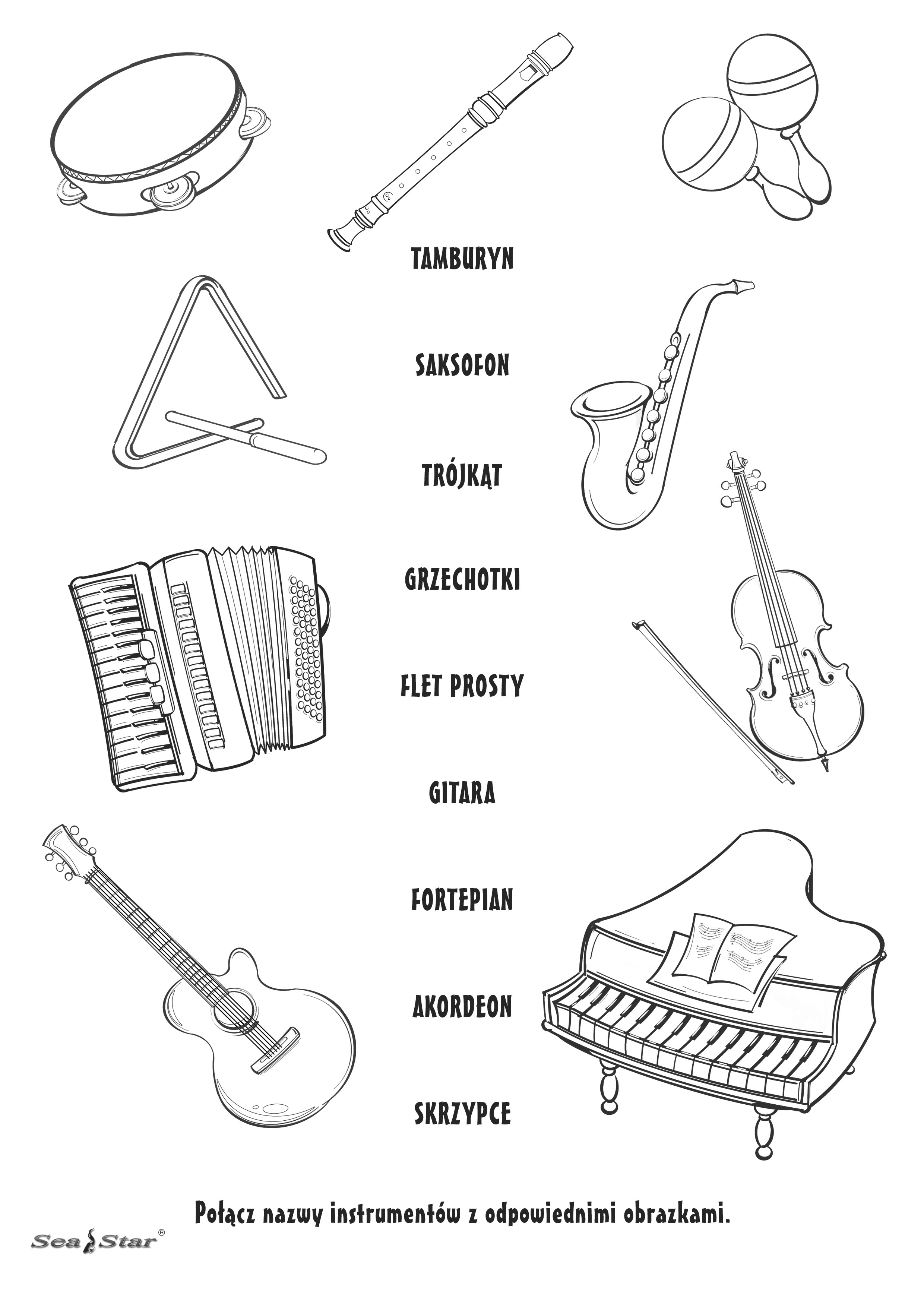 Pokoloruj rysunek i nazwij instrumenty z obrazka: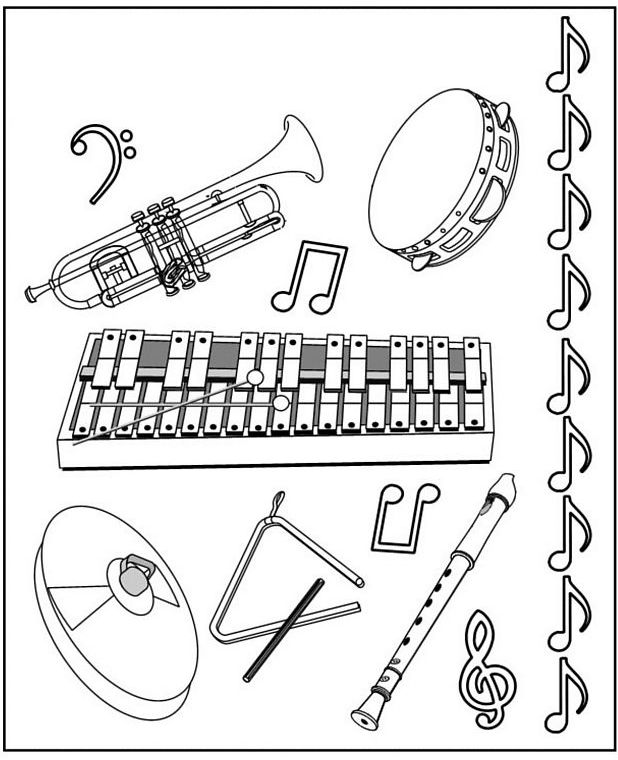 Wtorek/9.06Nauka adresowania kopert1.Przyjrzyj się, jak zaadresowana jest koperta. Przeczytaj . Proszę o przeczytanie przez rodziców. 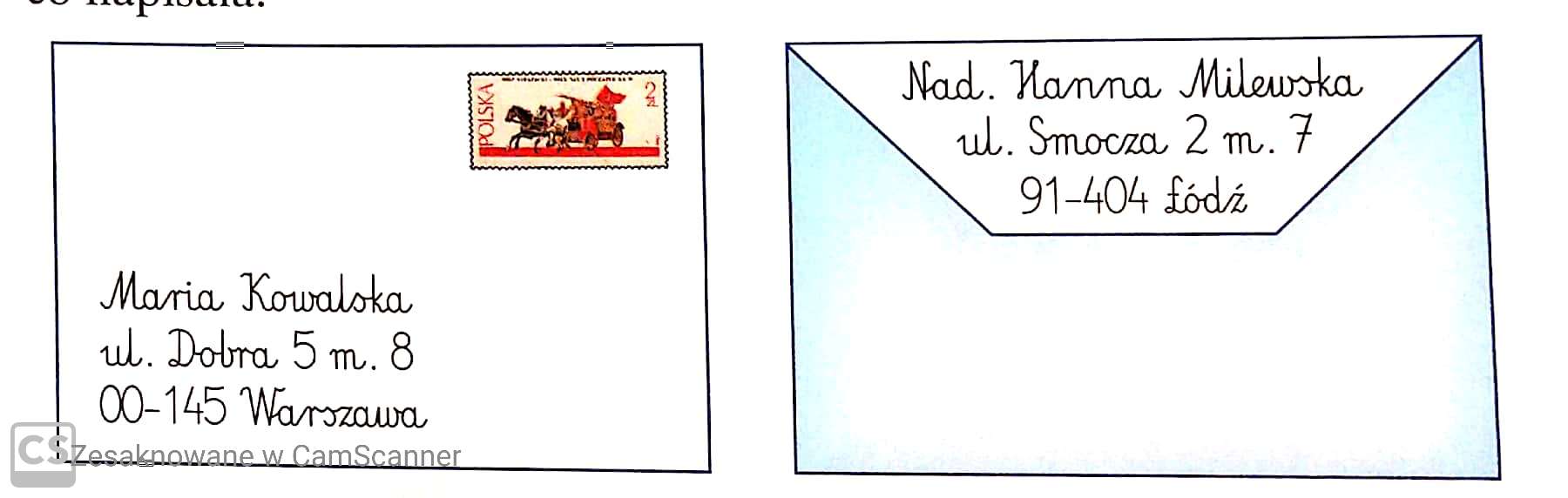 2.Ćwicz zapisywanie swojego adresu zamieszkania .………………………………………………………………………………………………………………………………………………..………………………………………………………………………………………………………………………………………………..………………………………………………………………………………………………………………………………………………..3. Jeżeli znasz i potrafisz zapisać adres znanej ci osoby, zapisz go. Jeżeli nie proszę o zapisanie   adresu przez rodziców- do  przepisania przez dziecko lub poprawienia  po śladzie.…………………………………………………………………………………………………………………………………………………………….……………………………………………………………………………………………………………………………………………………………Czy wiesz, żeODBIORCA to osoba do której piszemy listNADAWCA  to osoba, która pisze list/ skrót Nad.ULICA/ ulSkrót m. czyli mieszkanie można zastąpić ukośnikiem ul. Dobra5/84. Wpisz adresy  na kopercie:5. Przyjrzyj się obrazkom. Wybierz z ramki czasowniki i napisz je pod odpowiednimi obrazkami. 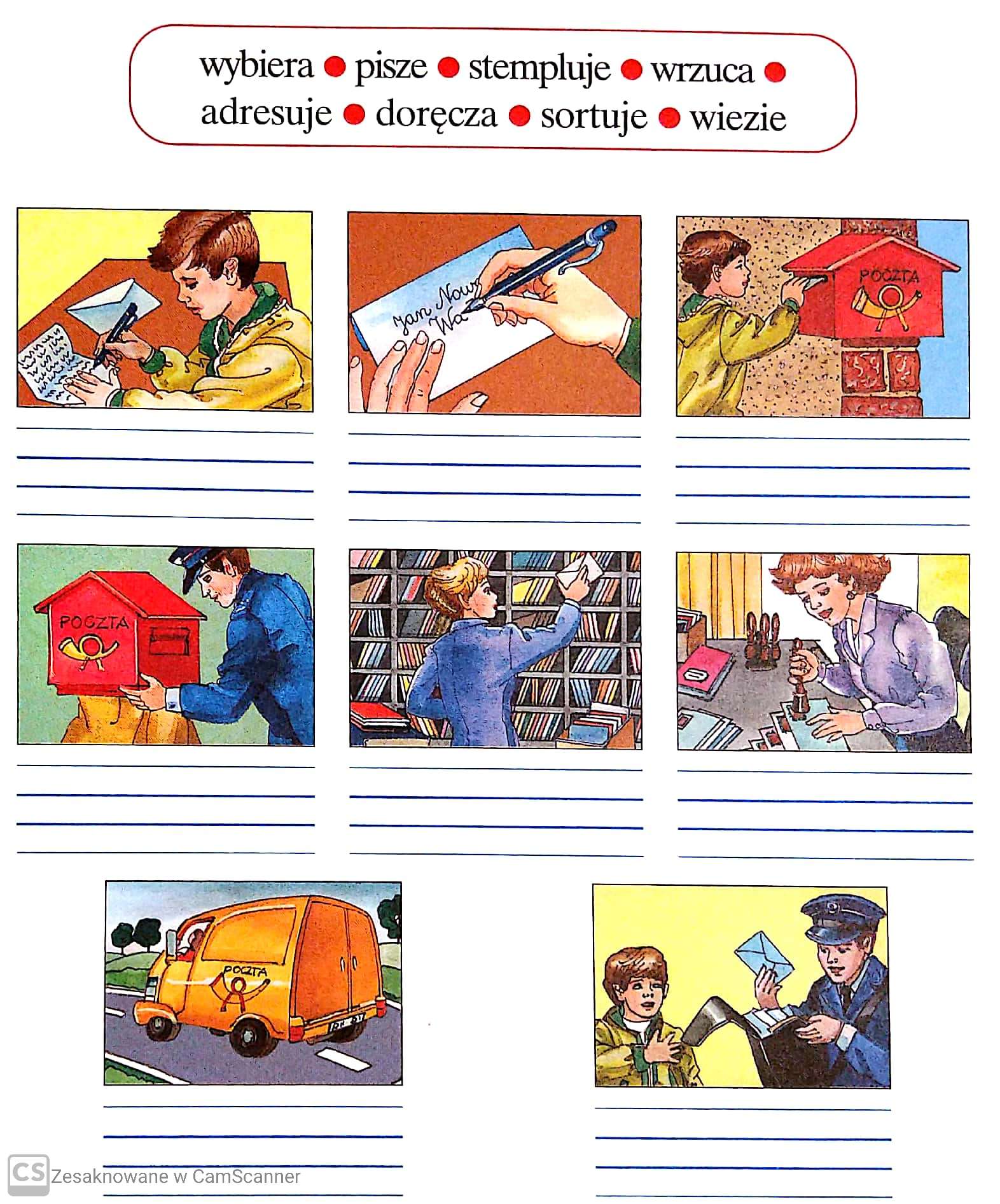 6.Przypominam o ćwiczeniach w nawlekaniu igły i nauce przyszywania guzików. Jeżeli twoje umiejętności na to pozwalają, stwórz z przyszywanych guzików np. kształt kwiatka.Środa/10.06Dzień gier planszowych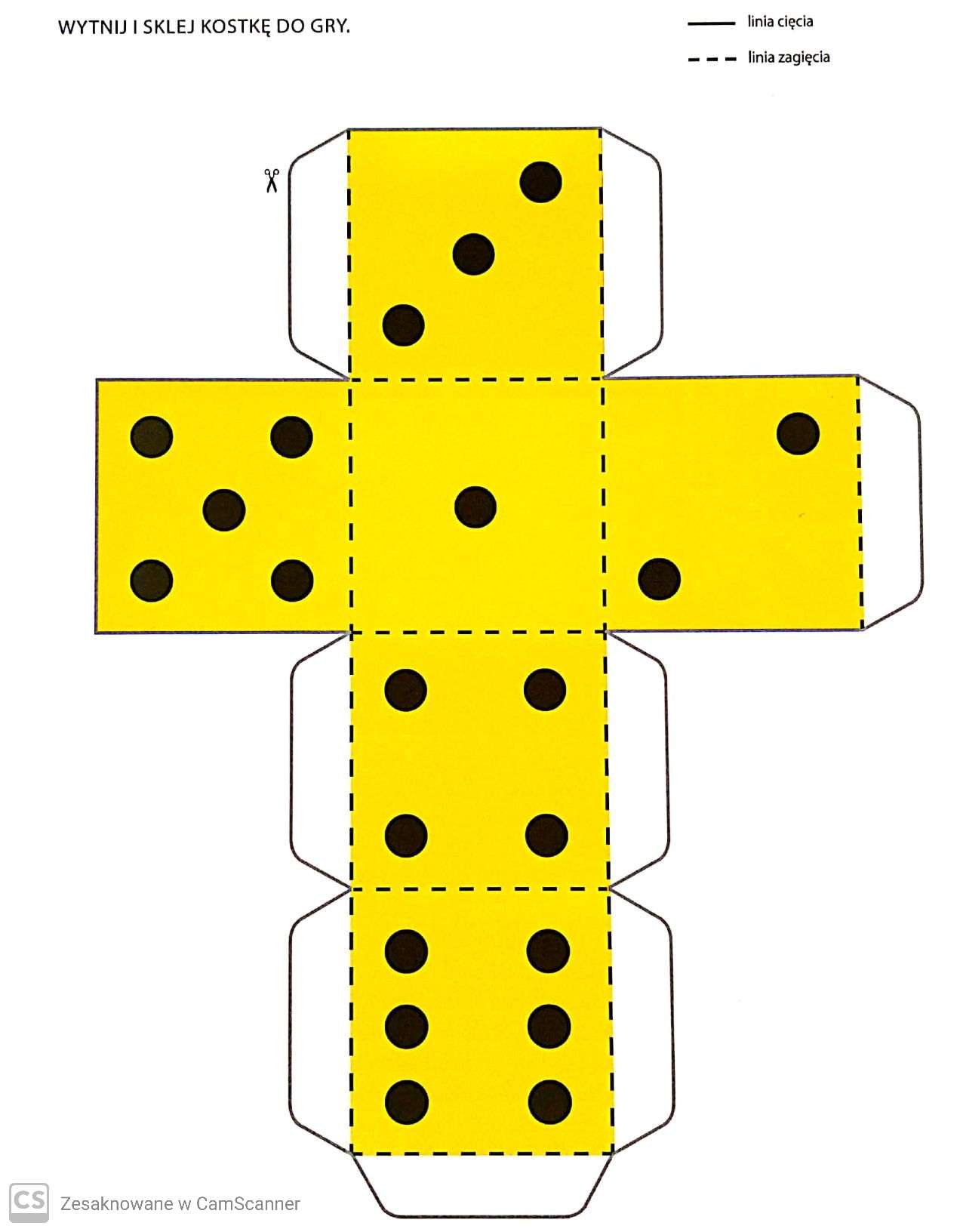 Wytnij i sklej plansze tak, aby powstała całość: 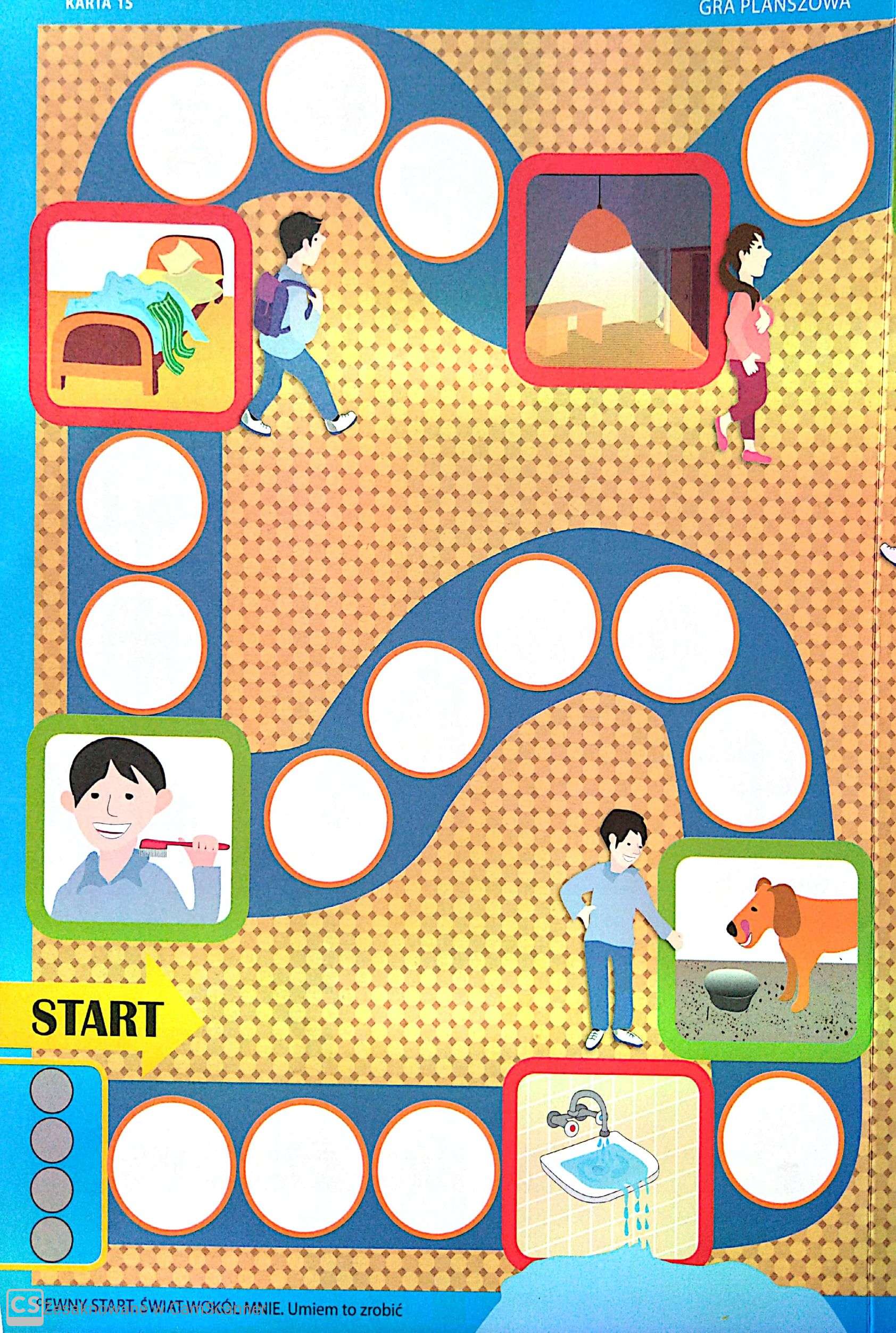 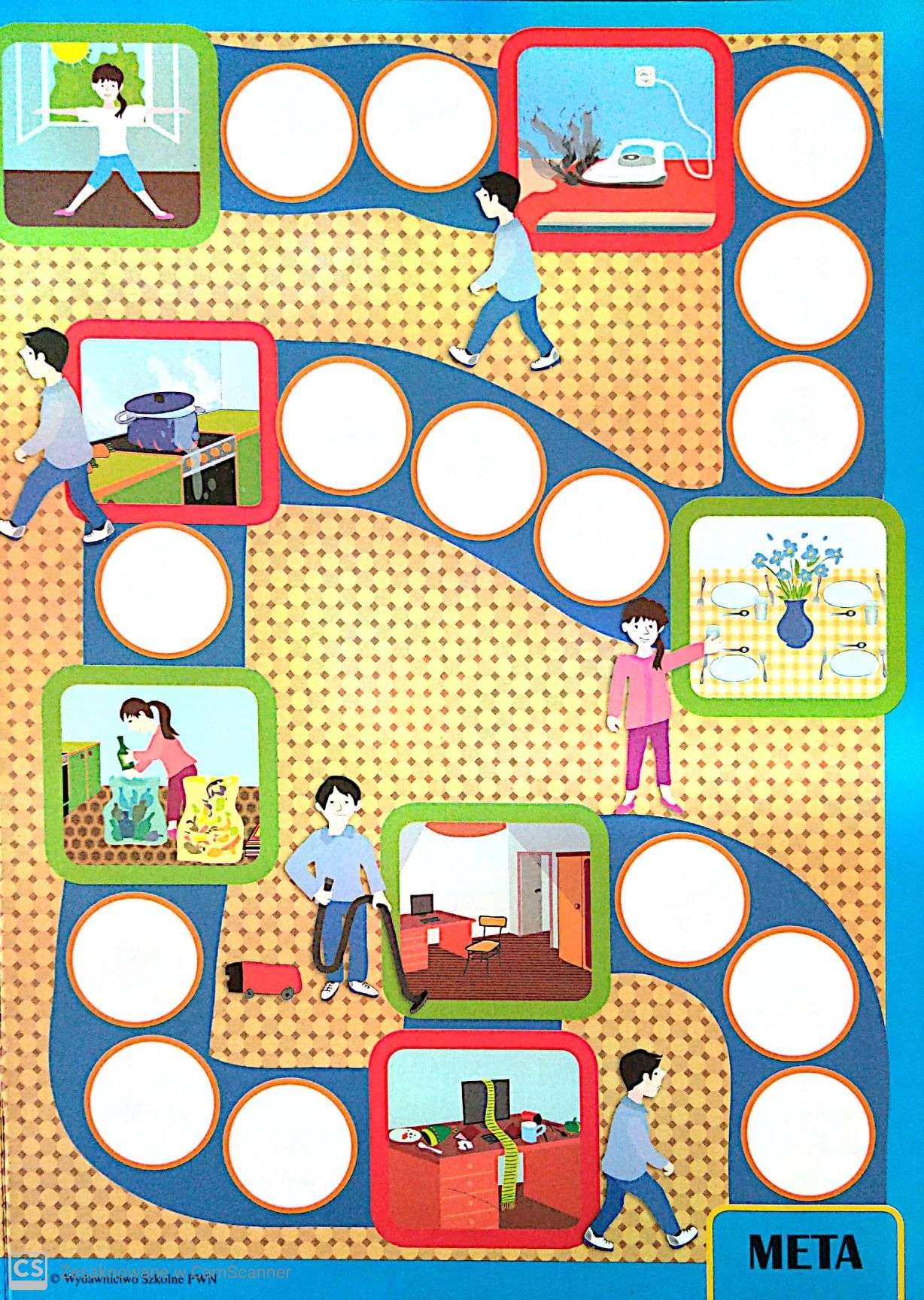 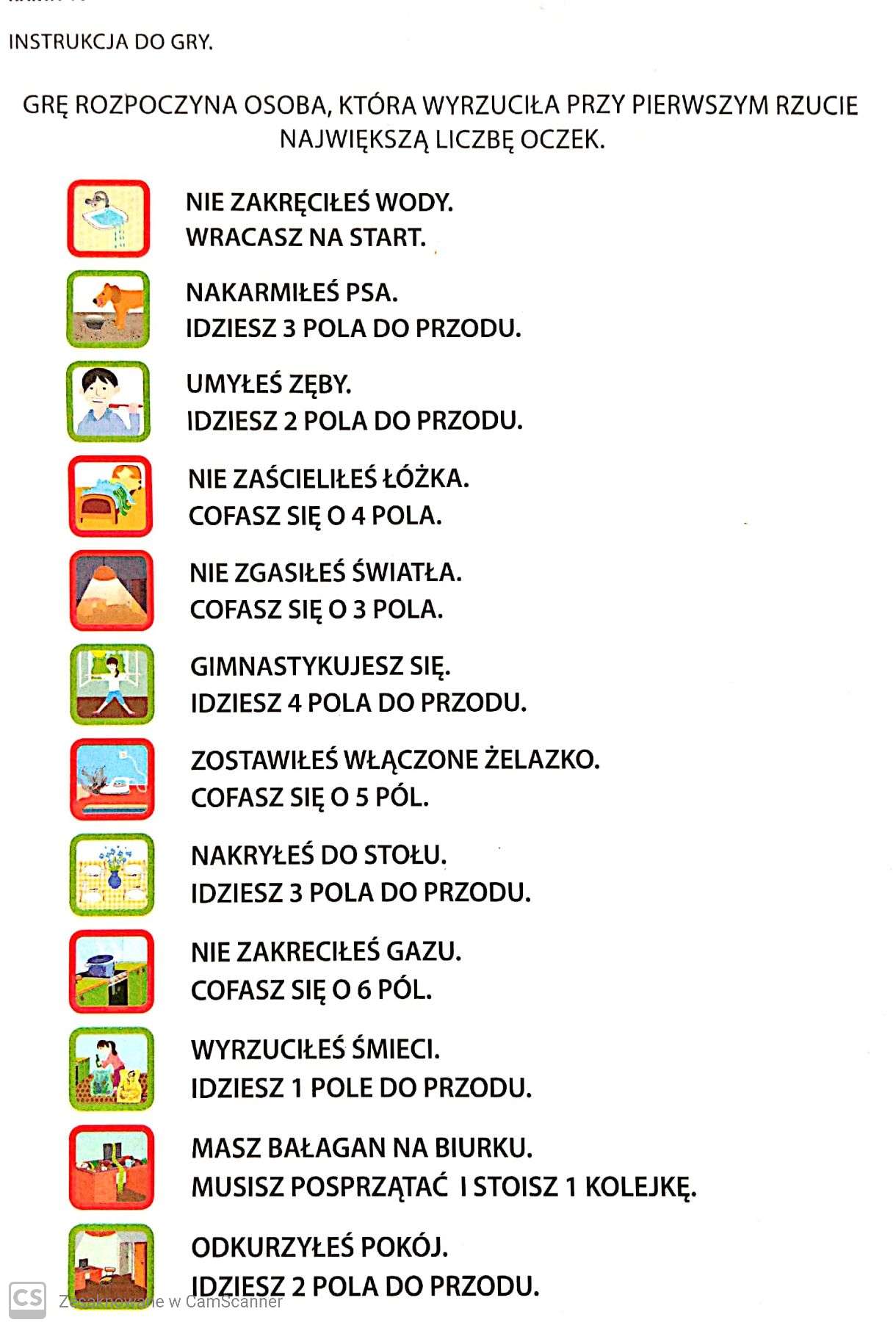 Zaproś do gry rodzicówZadanie od p. GrażynyZad.1. Posmaruj klejem truskawkę i wysyp ją solą, kaszą a następnię ponaluj  farbami lub wyklej papierem kolorowym, technika dowolna 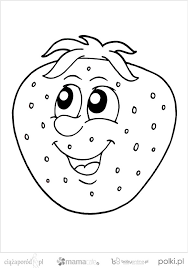 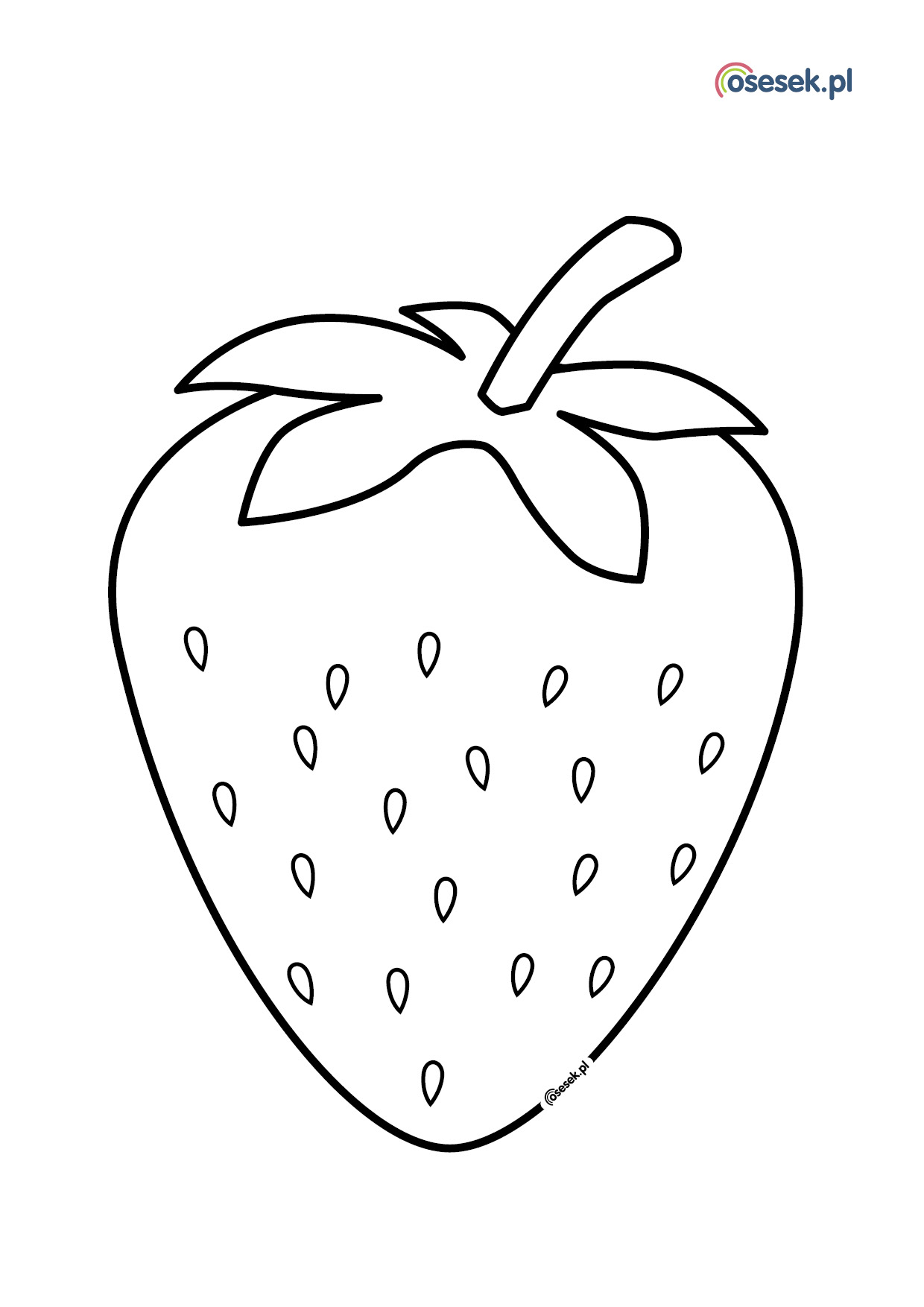 Zad.2 Możesz wykonać truskawkę z włóczki wg instrukcji.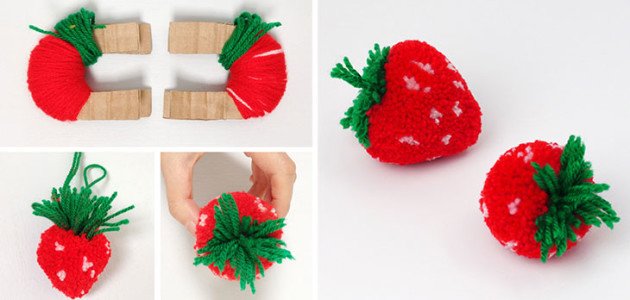 Życzę miłej pracy